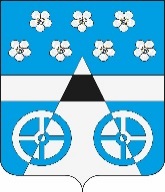 АДМИНИСТРАЦИЯ СЕЛЬСКОГО ПОСЕЛЕНИЯ ЛОПАТИНО МУНИЦИПАЛЬНОГО РАЙОНА ВОЛЖСКИЙ САМАРСКОЙ ОБЛАСТИПОСТАНОВЛЕНИЕот « 05 » декабря  2018 г.  № 330О внесении изменений в постановление от 22.03.2011г. № 12                                           «Об утверждении реестра муниципальных услуг ( работ)                                                  сельского поселения Лопатино»                    На основании Жилищного кодекса РФ п.19 ст. 14 главы 3, Федерального закона  № 131-ФЗ от 06.10.2003 « Об общих принципах организации местного самоуправления в Российской Федерации», Федерального закона  № 89-ФЗ от 24.06.1998г. « Об отходах производства и потребления» постановления Правительства Российской федерации № 1156 от 12.11.2016г. « Об обращении с твердыми коммунальными отходами»ПОСТАНОВЛЯЮ:1.Внести изменения в постановление от 22.03.2011г. № 12 «Об утверждении реестра муниципальных услуг ( работ)  сельского поселения Лопатино», исключить п.19:                                                                                                                       « 19. Сбор, вывоз, утилизация и переработка бытовых и промышленных отходов».2. Постановление вступает в силу с момента принятия.3. Данное постановление опубликовать в средствах массовой информации                                           ( газета « Волжская новь») и на официальном сайте администрации сельского поселения Лопатино в сети Интернета.Глава сельского поселения Лопатино                                В.Л.Жуков 